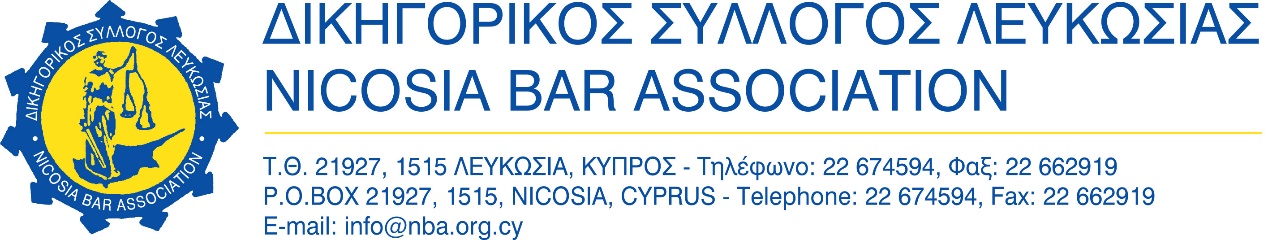 Θέμα:	Διαδικτυακό Σεμινάριο «Ηλεκτρονική Υποβολή Ετήσιων Εκθέσεων (ΗΕ32)»Ημέρα:	Παρασκευή 11/12/2020Ώρα:		10:00 π.μ. – 12:00 π.μ.Όνομα Δικηγόρου:	Ερωτήσεις: